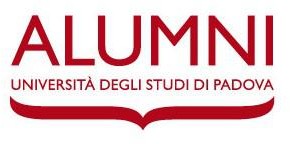 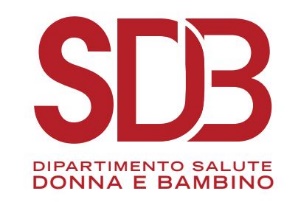 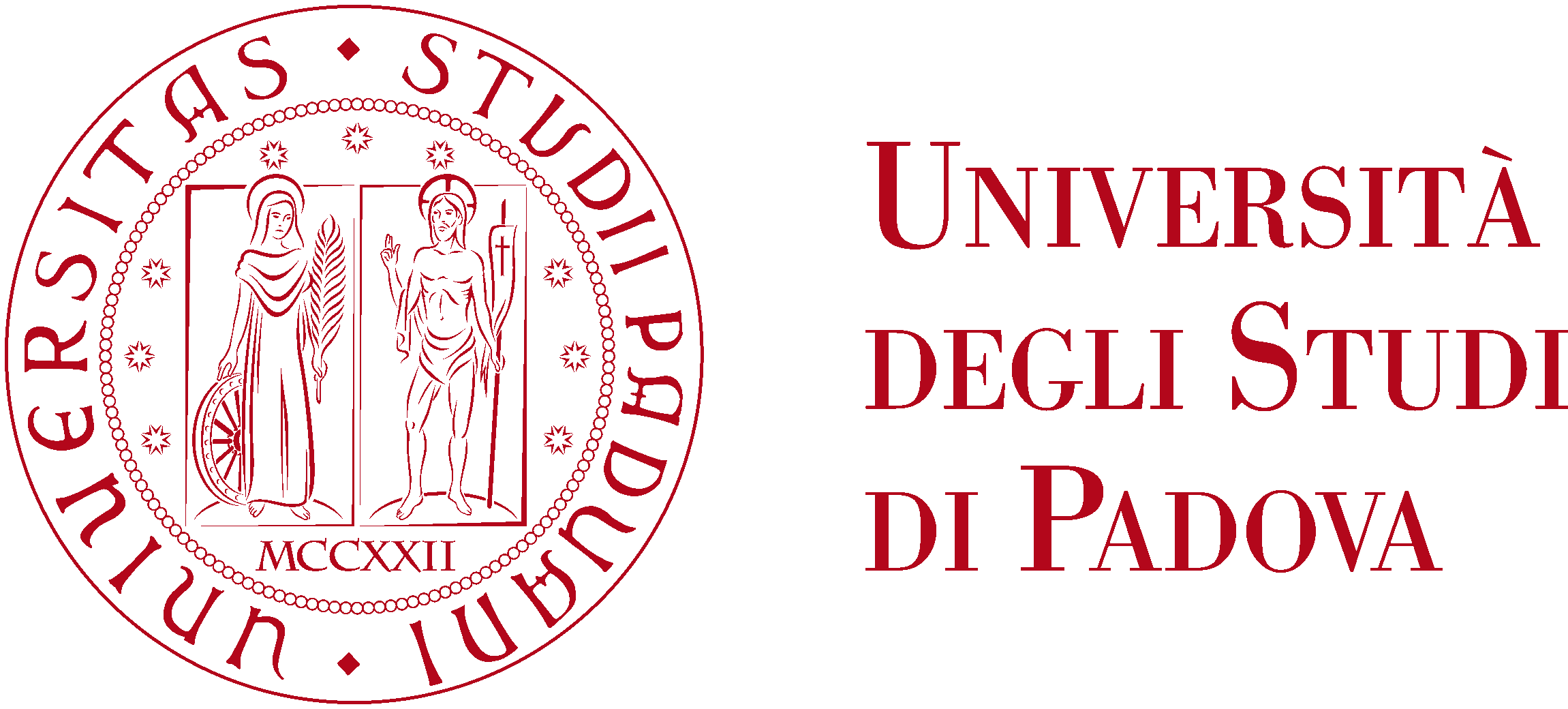 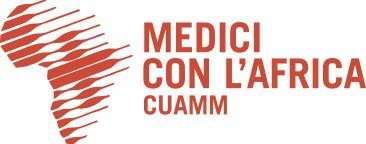 ALLEGATO ADOMANDA DI PARTECIPAZIONE AL BANDO DI CONCORSO PER L’ASSEGNAZIONE DEL PREMIO DI STUDIO IRMA BATTISTUZZI - SETTIMA EDIZIONE 2023 Al Presidente Associazione Alumni dell’Università degli Studi di Padova_ l _ sottoscritt _____________________________________________________________	Cognome Nomecodice fiscale (obbligatorio) 	sessonat_ a__________________________________________  (____________) il ____________	Comune	         	Provinciaresidente in: Via _____________________________________________________, n. _____C.A.P. ________ Comune ___________________________________________________ Provincia _____Telefono fisso _______/_________________________________Telefono mobile _______/______________________________E-mail _________________________________________________recapito eletto ai fini del concorso:(indicare solo se diverso dalla residenza – ai cittadini stranieri si chiede, possibilmente, di indicare un recapito italiano o di eleggere, quale domicilio, la propria Ambasciata in Italia)Via ______________________________________________________________, n. _______C.A.P. ________ Comune ___________________________________ Provincia __________Telefono fisso _______/_________________________________Telefono mobile _______/______________________________E-mail _________________________________________________CHIEDEdi partecipare al concorso per l’assegnazione del Premio di studio Irma Battistuzzi – Settima Edizione 2023DICHIARAai sensi dell’art.46 e 47 del D.P.R. n. 445/2000di avere conseguito presso l’Università degli Studi di Padova il titolo di Laurea in Ostetricia nell’a.a. 2022/2023 in data __________________ con voto finale pari a _______ oppure di aver presentato domanda di laurea per titolo in Ostetricia presso Università degli Studi di Padova a.a. 2022/2023 in data ____________di impegnarsi a comunicare tempestivamente ogni eventuale cambiamento della propria residenza o del recapito indicato nella domanda di partecipazione;di essere a conoscenza e di accettare tutte le norme contenute nel bando di concorso.Allega:copia di un documento di identità personale in corso di validitàcurriculum vitae et studiorum;lettera di motivazioneDichiara inoltre di essere informata/o, ai sensi e per gli effetti di cui all’art. 13 del Regolamento UE 2016/679 (Regolamento generale sulla protezione dei dati), che i dati personali raccolti saranno trattati esclusivamente nell’ambito del procedimento per il quale la presente dichiarazione viene resa, così come riportato al seguente indirizzo: https://www.alumniunipd.it/informativa-privacy-completa/LuogoDataFirma dell’interessato/a